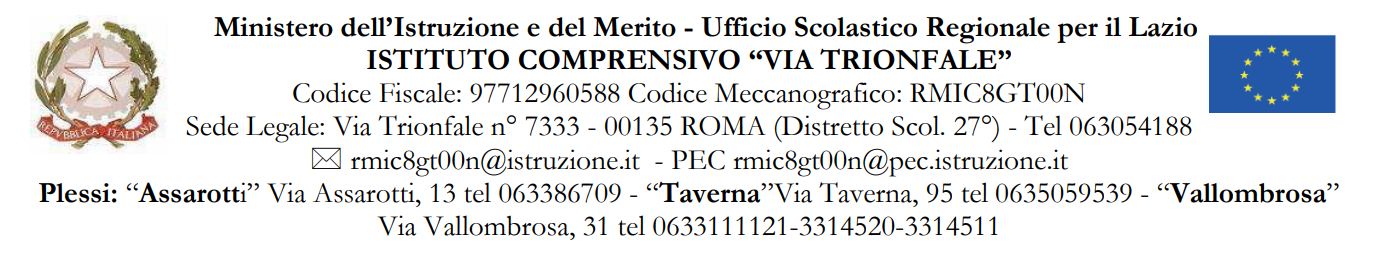 AL DIRIGENTE SCOLASTICOOggetto: Richiesta servizio esterno personale O.E.P.A.C.Uscita didattica del ………………………………………..  alunno / a ………………………………………………………Classe ……………………………………..  plesso …………………………………………………………………………………..I/le sottoscritti/e ……………………………………………………………………………………………………………………………………………docenti della classe ……………………………………. plesso ……………………………………………………………………………………chiedono la presenza del personale O.E.P.A.C Sig/ra ………………………………………………………………………………..della Cooperativa ………………………………………………………………………………………………. per consentire all’alunnodi partecipare all’uscita didattica presso ……………………………………………………………………………………………………..Orario di partenza ore ………………………………………….. orario di rientro ………………………………………………………….Orario di servizio del personale O.E.P.A.C. previsto per il giorno dell’uscita didattica:dalle ore ………………………………………………. alle ore ………………………………………………………..FIRME INSEGNANTI           …………………………………………..…………………………………………………………..………………………………………………….…………………………………………………..…………………………………………………..